IES Consulting – Your internship abroad!    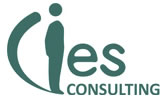 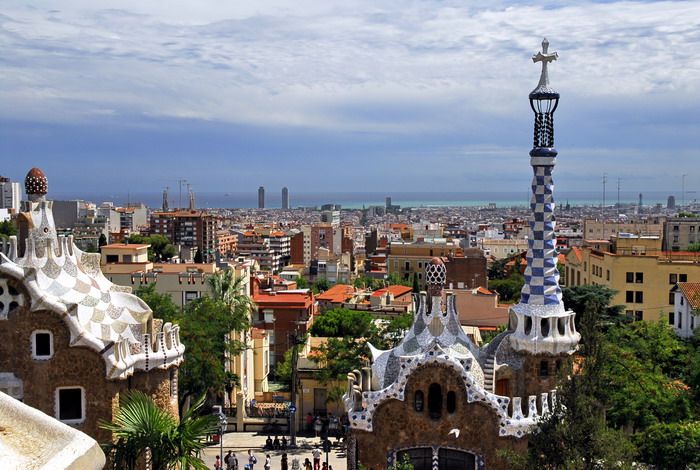            Affiliate Manager (Polish Native)WHERE? Barcelona, SpainWHEN? Position from January/February 2016 DURATION: minimum 6 monthsHOW MANY HOURS? Full-time, 40h/weekCompany localized in Barcelona, belonging to the online marketing sector. They collaborate with large companies offering creative advertising campaigns, SEO and SEM, Consultancy, Mobile APPS, emailing, etc.The company goals are international growth and economic progress.The tasks are varied: Reporting to the Affiliate Manager, you are in constant contact with our customers and
partners to make email-marketing services.
 Participation in strategic thinking and design concept with customers
 Implementation of campaigns: created short, media plan, planning, monitoring
 Relationship with our business partners and negotiation of shipments emailing
 Project monitoring reports to the client after the operation

If you are graduated and does not have an agreement we can evaluate other possibilities according to your profile and experiences.We are looking for:Studies: Marketing, Commerce, Administration, TourismLanguages:  Polish Native + Advanced SPANISH or ENGLISHWe offer:Remuneration: 500€/month Interesting tasks, international and pleasant work environment* Our recruitment process is free. Only if you get accepted and the company confirms your application, we will require an administration fee. All our internships provide salary, so we guarantee that costs of the service will pay off.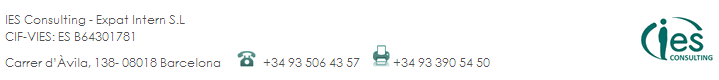 